         Smithdown Primary School                                                               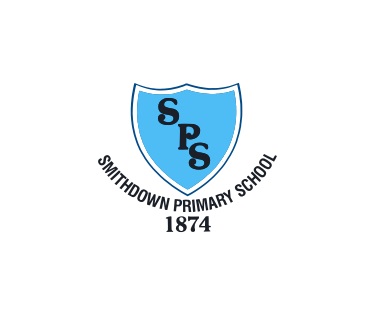 Working Scientifically through the yearAutumn 1Autumn 2Autumn 2Spring 1Spring 2Summer 1Sum 2Year 1Working Scientifically through the yearBegin Seasonal Changes (ongoing, changes and weather) Begin Seasonal Changes (ongoing, changes and weather) Begin Seasonal Changes (ongoing, changes and weather) Plants (names and Structure)Everyday Materials(names and properties of simple materials)Seasonal Changes (ongoing, changes and weather)Left blank for over running/ child initiated scienceYear 1Working Scientifically through the yearAnimals, including Humans (naming animal and body parts )Animals, including Humans (naming animal and body parts )Animals, including Humans (naming animal and body parts )Plants (names and Structure)Everyday Materials(names and properties of simple materials)Seasonal Changes (ongoing, changes and weather)Left blank for over running/ child initiated scienceYear 2Working Scientifically through the yearAnimals, including humans (health and growth )Animals, including humans (health and growth )Use of everyday materials(suitability and changing shapes of materials )Use of everyday materials(suitability and changing shapes of materials )Living things and their habitats(suitable habitats/simple food chains)Plants(growing conditions for seeds and bulbs)Left blank for over running/ child initiated scienceYear 3Working Scientifically through the yearForces and Magnets(friction-how things move on different surfaces/magnets)Animals including humans(skeletons)Animals including humans(skeletons)Rocks(simple properties, fossils, soils) Light(dark is the absence of light, shadows)Plants(functions of parts and life cycles)Left blank for over running/ child initiated scienceYear 4Working Scientifically through the yearSound(fainter sounds further away, vibrations, pitch and volume)Living things and their habitats(grouping and simple classifying/changes to habitats can pose dangers)Living things and their habitats(grouping and simple classifying/changes to habitats can pose dangers)Electricity(simple circuit, switches, conductors and insulators))States of matter (solids, liquids, gases, heating and cooling, water cycleAnimals including humans(teeth, eating and digestion)Left blank for over running/ child initiated scienceYear 5Working Scientifically through the yearLiving things and their habitats(life cycles, reproduction)Animals including humans(changes in humans as the grow)Animals including humans(changes in humans as the grow)Earth and Space(other planets)Properties and changes(more properties including thermal and electrical conductivity , missing and separating, reversible and irreversible. )Forces(Gravity, friction, air-resistance, levers, pulleys and gears.)Left blank for over running/ child initiated scienceYear 6Working Scientifically through the yearEvolution and inheritance (more about fossils, adaptation)Electricity(what effects bulb brightness, buzzer volume, voltage, symbols)Electricity(what effects bulb brightness, buzzer volume, voltage, symbols)Animals including humans(circulatory system, functions of the heart, blood vessels and blood, health, water transport in animals)Light(Travels in straight lines, how we see things)Living things and their habitats(classifying including microorganisms)Left blank for over running/ child initiated science